Вторник   14 .04. 2020Математика «Измерение»Задание:- разложить полоски по длине;- упражнять в измерении протяженности с помощью условной мерки;- упражняться в прямом и обратном счете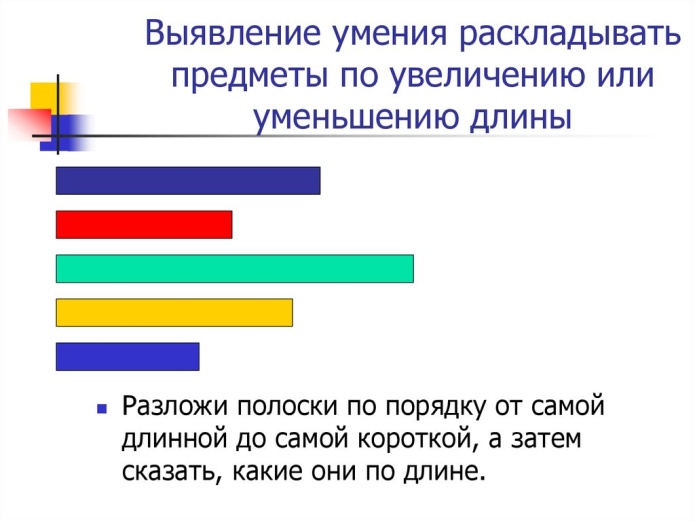 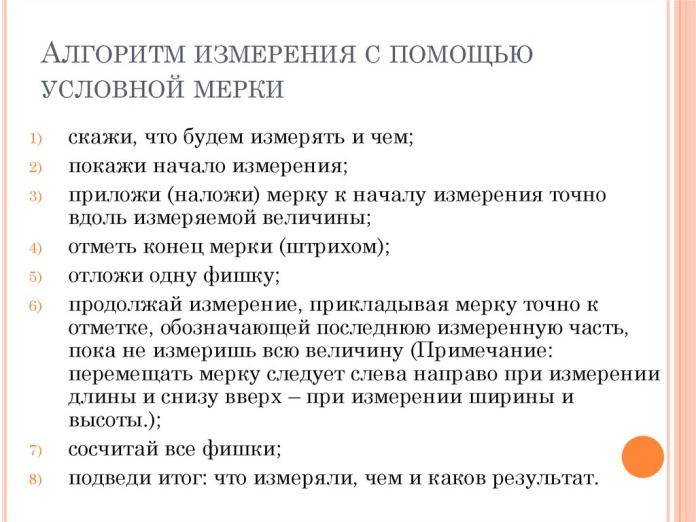 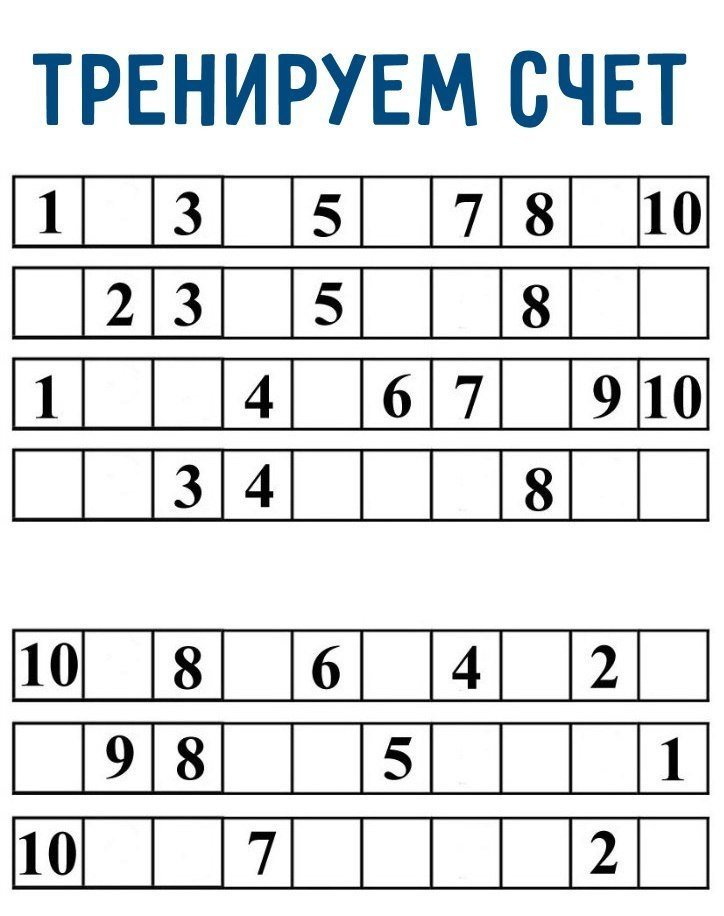 Среда 15 .04.2020Лепка – «Петух »Задание: лепить петуха из  пластилина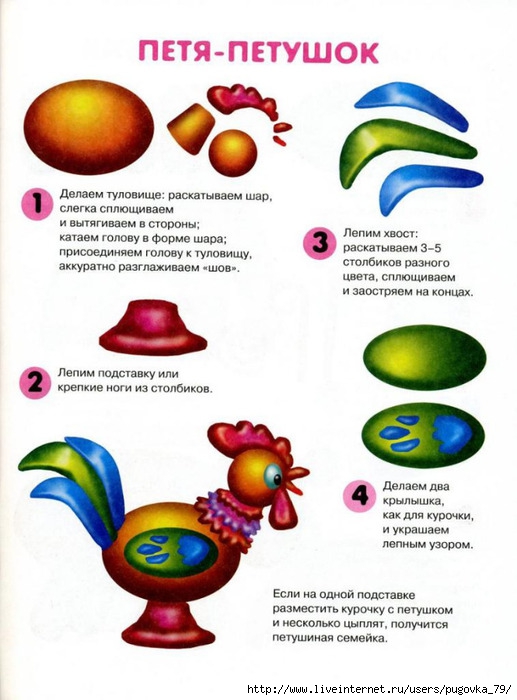 Речевое развитие : «Составление сюжетного рассказа по набору игрушек»Задание:Составить  сюжетный рассказ по набору игрушекЧетверг: 16 .04. 2020 Познавательное развитие:  Дикорастущие растения.Задание: - рассказать об их многообразии, значении для всего живого;-  познакомить детей с интересными представителями мира дикорастущих растений (с лекарственными растениями вообще и с произрастающими в нашей местности)https://www.youtube.com/watch?v=4tHvv7hQm1shttps://www.youtube.com/watch?v=xmjkVrgwf-w Шахматы: «Пешка против ферзя, ладьи, слона, коня»Задание: Продолжайте знакомить ребенка с пешкойhttps://www.youtube.com/watch?v=GkAAqztNh-4https://www.youtube.com/watch?v=3BCVIJx-pG0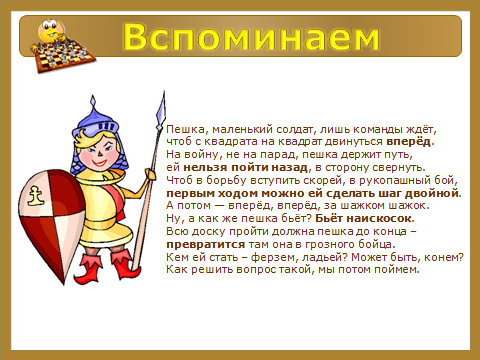 Пятница  17.04. 2020Обучение грамоте: «Звукобуквенный анализ и синтез слов.»Задание- Закрепление  с детьми понятий «звук» и «буква»;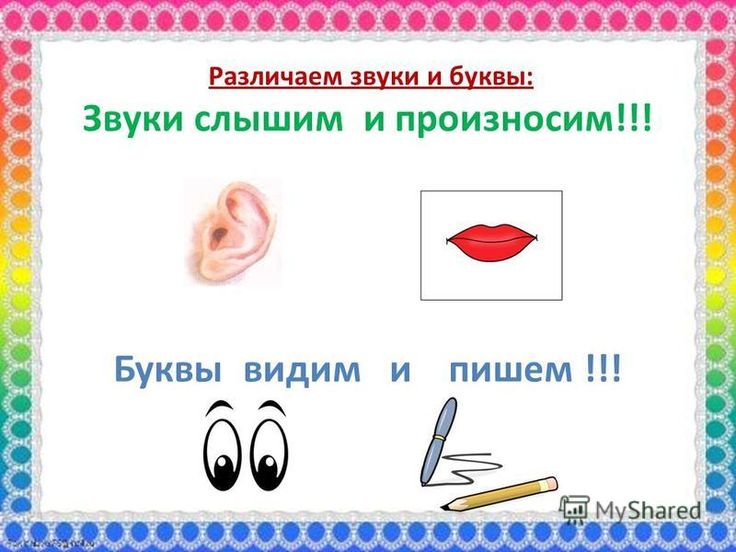 - звукобуквенный анализ односложных и двусложных слов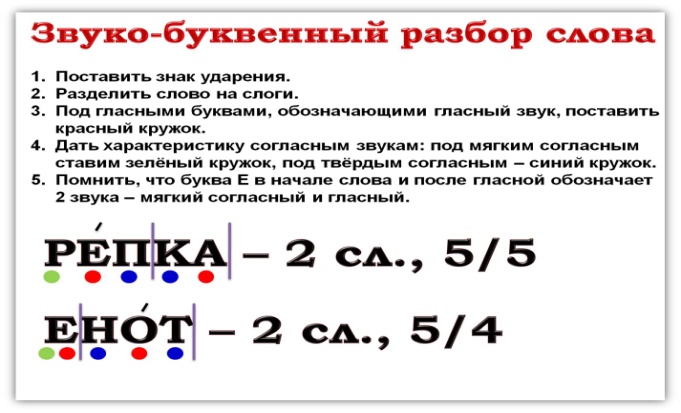 - составление и чтение  слогов и слов  из пройденных гласных и согласных звуков;- преобразование  слов;Образование формы множественного числа слов с использованием картинок, на которых изображен один предмет (машина, парта, сосна, гора, дуб, береза). При этом подбираются такие картинки, которые дают возможность образовывать форму множественного числа слов с окончанием «ы»«Измени слово». Называет слово в единственном числе и бросает мяч одному из детей, который должен назвать форму множественного числа.Придумывание слов, обозначающих несколько предметов.